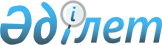 Об организации оплачиваемых общественных работ в 2014 годуПостановление акимата города Костаная Костанайской области от 14 февраля 2014 года № 400. Зарегистрировано Департаментом юстиции Костанайской области 19 марта 2014 года № 4513

      В соответствии со статьями 7, 20 Закона Республики Казахстан "О занятости населения", статьей 31 Закона Республики Казахстан "О местном государственном управлении и самоуправлении в Республике Казахстан", постановлением Правительства Республики Казахстан от 19 июня 2001 года № 836 "О мерах по реализации Закона Республики Казахстан от 23 января 2001 года "О занятости населения" акимат города Костаная ПОСТАНОВЛЯЕТ:



      1. Утвердить прилагаемый перечень организаций, виды, объемы и конкретные условия общественных работ, размеры оплаты труда участников и источники их финансирования, организуемых для безработных в 2014 году.



      2. Установить оплату труда участников общественных работ в двукратном размере минимальной заработной платы, установленной законом о республиканском бюджете на соответствующий финансовый год, за фактически отработанное время, из средств местного бюджета.



      3. Государственному учреждению "Отдел занятости и социальных программ акимата города Костаная" (далее - уполномоченный орган) возмещать расходы работодателей на оплату труда участников общественных работ, социальные отчисления в Государственный фонд социального страхования, социальный налог, налог на добавленную стоимость и компенсационные выплаты за неиспользованные дни оплачиваемого ежегодного трудового отпуска на основании акта выполненных работ (услуг).



      4. Организацию общественных работ производить на условиях, указанных в договоре на выполнение общественных работ, заключенном в соответствии с действующим законодательством, между уполномоченным органом и организациями, определенными в настоящем перечне.



      5. Настоящее постановление вводится в действие по истечении десяти календарных дней после дня его первого официального опубликования и распространяется на отношения, возникшие с 01 января 2014 года.



      6. Контроль за исполнением настоящего постановления возложить на заместителя акима города Костаная Калиева М.Ж.      Аким города Костаная                       Г. Нурмухамбетов      СОГЛАСОВАНО      Главный врач коммунального государственного

      предприятия "Костанайская городская"

      больница" управления здравоохранения акимата

      Костанайской области

      ____________ С. Шуменбаев      Прокурор Костанайской области-

      старший советник юстиции

      _________ М. Кайбжанов      Директор товарищества с ограниченной

      ответственностью "Тазалык-2012"

      _______ А. Кушнир

Утвержден постановлением   

акимата города Костаная    

от 14 февраля 2014 года    

№ 400              Перечень организаций, виды, объемы и конкретные условия общественных работ, размеры оплаты труда участников и источники их финансирования, организуемых для безработных в 2014 году      Приложение с изменением, внесенным постановлением акимата города Костаная Костанайской области от 04.08.2014 № 1927 (вводится в действие по истечении десяти календарных дней после дня его первого официального опубликования).
					© 2012. РГП на ПХВ «Институт законодательства и правовой информации Республики Казахстан» Министерства юстиции Республики Казахстан
				№наименование

организациивиды работобъемы

работ

в

часахконкретные

условия работРазмеры оплаты

труда и

источники их

финансирования1234561Государственное коммунальное казенное предприятие "Дворец спорта акимата города Костаная отдела физической культуры и спорта акимата города Костаная"Оказание помощи в проведении работ по благоуст-

ройству территории и уходу за зелеными насаждениями и клумбами, не требующей предвари-

тельной профессио-

нальной подготовки.3024Продол-

жительность

рабочего времени одного участника общественных работ - не более 40 часов в неделю, учитывая ограничения, предусмотрен-

ные трудовым законода-

тельством

Республики Казахстан, с двумя выходными днями, обеденным перерывом не менее одного часа.Двукратный размер минимальной заработной платы, установленной законом о республиканском бюджете на соответствующий финансовый год, за фактически отработанное время, из средств местного бюджета.2Государственное учреждение "Отдел занятости и социальных программ акимата города Костаная"Оказание помощи в проведении технических работ по обработке различных документов, не требующей предвари-

тельной професси-

ональной подготовки.14784Продол-

жительность

рабочего времени одного участника общественных работ - не более 40 часов в неделю, учитывая ограничения, предусмотрен-

ные трудовым законода-

тельством

Республики Казахстан, с двумя выходными днями, обеденным перерывом не менее одного часа.Двукратный размер минимальной заработной платы, установленной законом о республиканском бюджете на соответствующий финансовый год, за фактически отработанное время, из средств местного бюджета.3Государственное коммунальное предприятие "Костанайская теплоэнерге-

тическая компания" акимата города Костаная государствен-

ного учреждения "Отдел жилищно-

коммунального хозяйства, пассажирского транспорта и автомобильных дорог акимата города Костаная"Оказание помощи в проведении работ по вручению счет - извещений, претензий, напоминаний, уведомлений, не требующей предвари-

тельной професси-

ональной подготовки.35280Продол-

жительность

рабочего времени одного участника общественных работ - не более 40 часов в неделю, учитывая ограничения, предусмотрен-

ные трудовым законода-

тельством

Республики Казахстан, с двумя выходными днями, обеденным перерывом не менее одного часа.Двукратный размер минимальной заработной платы, установленной законом о республиканском бюджете на соответствующий финансовый год, за фактически отработанное время, из средств местного бюджета.4Государственное коммунальное предприятие "Костанайский городской парк культуры и отдыха" акимата города Костаная государствен-

ного учреждения "Отдел жилищно-

коммунального хозяйства, пассажирского транспорта и автомобильных дорог акимата города Костаная"Оказание помощи в проведении работ по благоуст-

ройству территории центрального сквера и городского пляжа, не требующей предвари-

тельной професси-

ональной подготовки.44520Продол-

жительность

рабочего времени одного участника общественных работ - не более 40 часов в неделю, учитывая ограничения, предусмотрен-

ные трудовым законода-

тельством

Республики Казахстан, с двумя выходными днями, обеденным перерывом не менее одного часа.Двукратный размер минимальной заработной платы, установленной законом о республиканском бюджете на соответствующий финансовый год, за фактически отработанное время, из средств местного бюджета.5Государственное коммунальное предприятие "Костанай-Су" акимата города Костаная государствен-

ного учреждения "Отдел жилищно-

коммунального хозяйства, пассажирского транспорта и автомобильных дорог акимата города Костаная"Оказание помощи в проведении работ по замеру площади участков, вручению уведомлений, повесток и напоминаний, не требующей предвари-

тельной професси-

ональной подготовки20160Продол-

жительность

рабочего времени одного участника общественных работ - не более 40 часов в неделю, учитывая ограничения, предусмотрен-

ные трудовым законода-

тельством

Республики Казахстан, с двумя выходными днями, обеденным перерывом не менее одного часа.Двукратный размер минимальной заработной платы, установленной законом о республиканском бюджете на соответствующий финансовый год, за фактически отработанное время, из средств местного бюджета.6Коммунальное государственное предприятие "Костанайская городская больница" управления здравоохранения акимата Костанайской областиОказание помощи в проведении работ по благоуст-

ройству прилегающей территории, не требующей предвари-

тельной професси-

ональной подготовки.5832Продол-

жительность

рабочего времени одного участника общественных работ - не более 40 часов в неделю, учитывая ограничения, предусмотрен-

ные трудовым законода-

тельством

Республики Казахстан, с двумя выходными днями, обеденным перерывом не менее одного часа.Двукратный размер минимальной заработной платы, установленной законом о республиканском бюджете на соответствующий финансовый год, за фактически отработанное время, из средств местного бюджета.7Государственное учреждение "Прокуратура Костанайской области"Оказание помощи в проведении технических работ по обработке различных документов, не требующей предвари-

тельной професси-

ональной подготовки.50400Продол-

жительность

рабочего времени одного участника общественных работ - не более 40 часов в неделю, учитывая ограничения, предусмотрен-

ные трудовым законода-

тельством

Республики Казахстан, с двумя выходными днями, обеденным перерывом не менее одного часа.Двукратный размер минимальной заработной платы, установленной законом о республиканском бюджете на соответствующий финансовый год, за фактически отработанное время, из средств местного бюджета.8Товарищество с ограниченной ответствен-

ностью "Тазалык-2012"Оказание помощи в проведении работ по благоуст-

ройству территории города, не требующей предвари-

тельной професси-

ональной подготовки.82320Продол-

жительность

рабочего времени одного участника общественных работ - не более 40 часов в неделю, учитывая ограничения, предусмотрен-

ные трудовым законода-

тельством

Республики Казахстан, с двумя выходными днями, обеденным перерывом не менее одного часа.Двукратный размер минимальной заработной платы, установленной законом о республиканском бюджете на соответствующий финансовый год, за фактически отработанное время, из средств местного бюджета.9Общественный фонд "Помощь"Оказание помощи в проведении социальной работы по профилактике синдрома приобретенного иммунодефицита, не требующей предварительной профессиональной подготовки10080Продолжительность рабочего времени одного участника общественных работ - не более 40 часов в неделю, учитывая ограничения, предусмотренные трудовым законодательством Республики Казахстан, с двумя выходными днями, обеденным перерывом не менее одного часа.Двукратный размер минимальной заработной платы, установленной законом о республиканском бюджете на соответствующий финансовый год, за фактически отработанное время, из средств местного бюджета.